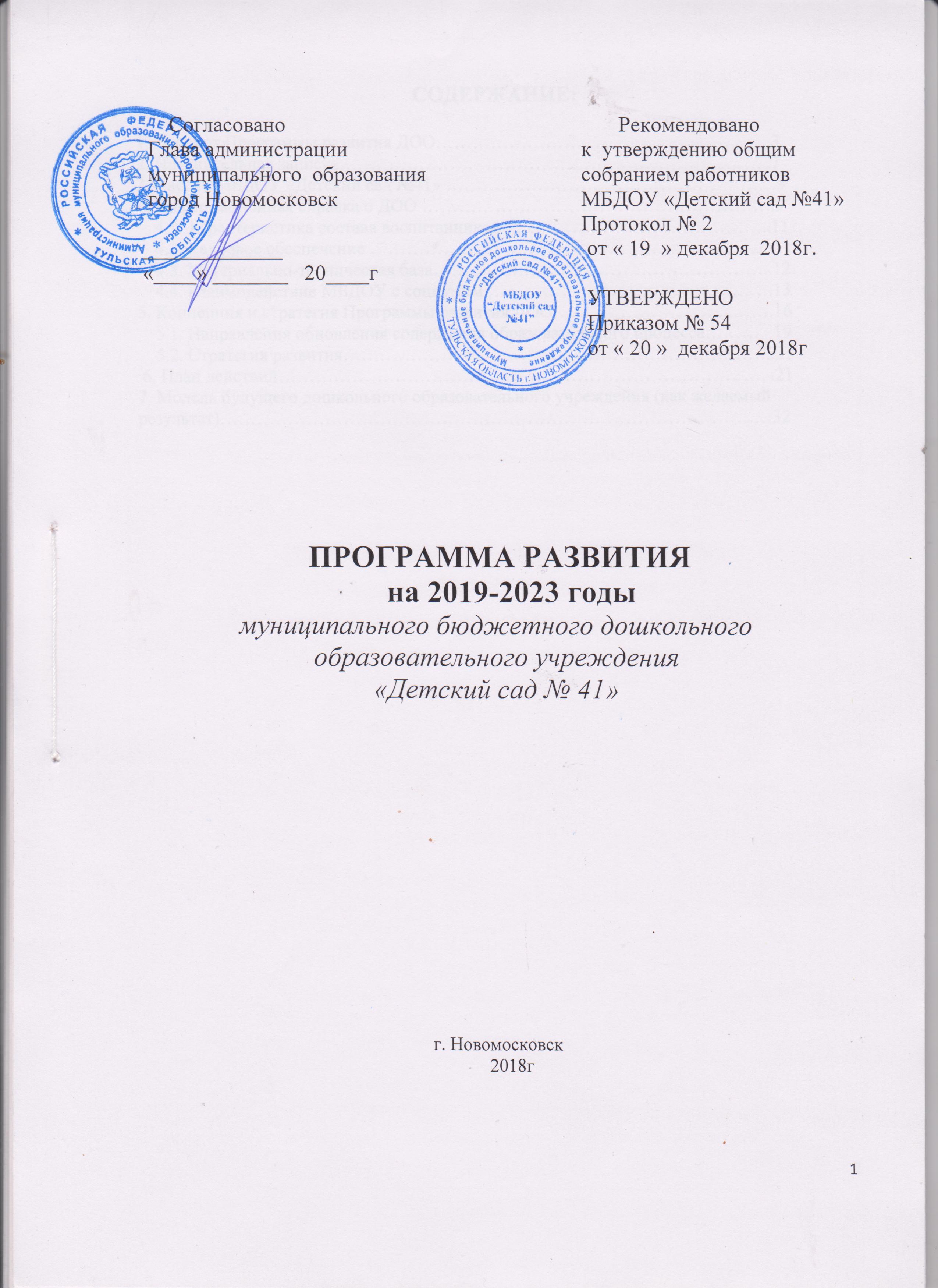 СОДЕРЖАНИЕ:1. Паспорт Программы развития ДОО……………………………………………….3                                                                   2. Пояснительная записка……………………………………………………………..73.Миссия МБДОУ «Детский сад №41» ………………………………………………94. Информационная справка о ДОО ………………………………………………….9    4.1. Характеристика состава воспитанников ……………………………………..11    4.2. Кадровое обеспечение ……………………………………………………….. .11    4.3. Материально-техническая база………………………………………………..12    4.4. Взаимодействие МБДОУ с социумом ………………………….…………….135. Концепция и стратегия Программы развития ДОО………………………...…….16    5.1. Направления обновления содержания образовательного процесса………   19    5.2. Стратегия развития……………………………………………………………..21 6. План действий……………………………………….……………………………. .217. Модель будущего дошкольного образовательного учреждения (как желаемый результат)………………………………………………………………………………321.Паспорт Программы развития:2. Пояснительная запискаСовременное образование  находится на новом этапе развития, изменения, происходящие в обществе, влекут за собой изменения и в дошкольном образовании. Происходит  становление новой системы дошкольного образования, которая  должна развиваться  в соответствии  с запросами государства и общества. Целевыми  установками образовательной политики государства на современном этапе является осуществление комплекса мероприятий  по  внедрению ФГОС  дошкольного образования, направленных на повышение качества образовательной услуги, рост профессиональной компетентности педагога, как  основного ресурса   развития  системы образования.Дошкольное образование является  институтом  детства, занимающегося  вопросами развития, воспитания и обучения  детей.  Актуальное состояние дошкольного образования  определяется государственной политикой, реалиями  социально-политической  и экономической ситуации, уровнем развития  соответствующих  областей научного знания.Новые требования  к дошкольному образованию направлены на создание  оптимальных условий для развития детей дошкольного возраста и реализацию  права  на  доступное образование 	Специфика дошкольного образования на современном этапе такова, что  достижения детей определяются не  суммой конкретных знаний, умений, навыков, а  совокупностью личностных качеств, в том числе обеспечивающих готовность ребенка к  школе. Ребенок выступает как субъект разнообразных видов  деятельности.  Ориентация на ребенка и  его потребности, создание  в Образовательной организации условий для  гармоничного развития  каждого воспитанника и сотрудника, мотивация  на эффективную деятельность - такова суть  педагогического процесса. 	Реализация основных  направлений  развития системы дошкольного образования  невозможна без ключевых изменений в  дошкольном  учреждении.Дошкольное образовательное  учреждение – это  сложный механизм, стремящийся  к развитию, ищущий новые возможности, создающий необходимые условия для удовлетворения потребностей ребенка, семьи, общества, обеспечивающий  условия для творческой, профессиональной работы педагогов. Педагог является главным  действующим  лицом педагогического процесса, он должен решать новые задачи, совершенствовать свои знания, иметь соответствующую квалификационную категорию. Выбор направлений деятельности  образовательного  учреждения и следование им зависит от каждого члена коллектива. Наша образовательная организация  может  работать в  инновационном режиме  на следующих основаниях:-педагогический коллектив реализует  право ребенка  на развитие  в соответствии со своими способностями;-педагоги  имеют  желание творческого поиска;- педагоги повышают профессиональное  образование, проявляют инициативу, которая поддерживается  руководителем; - коллектив работников ДОО создает условия  для сохранения и укрепления  здоровья детей. Актуальность программы развития ДОО в том, что она ориентирована на решение наиболее важных проблем  системы дошкольного воспитания организации, обусловленных переходом  на обучение по образовательной  программе дошкольного образования в соответствии с ФГОС ДО,  внедрением  новых подходов и педагогических технологий. Важная роль отведена проблеме качества образования –   его соответствия современным жизненным потребностям страны  Для разработки программы развития ДОО была создана творческая группа, в которую вошли заведующий ДОО, заместитель заведующего  и педагогические работники. Деятельность творческой группы включала несколько этапов:- анализ внутренней среды (сильные и слабые стороны ДОО, соответствие его результативности современным требованиям) и внешней среды;- разработка концепции образовательного учреждения;- определение стратегических целей и задач;-разработка социально-педагогических, организационно-методических, управленческих, координирующих и контролирующих мероприятий, направленных на реализацию программы развития ДОУ;Кроме этого деятельность творческой группы основывалась на следующих принципах:- принцип системности означает, что все элементы образовательного учреждениявзаимосвязаны и их деятельность направлена на достижение общего результата;- принцип участия, т.е. каждый сотрудник ДОО должен стать участником проектной деятельности, планы (проекты) дошкольного учреждения становятся личными планами;- принцип непрерывности, процесс планирования и проектирования в ДООосуществляется педагогами постоянно;- принцип гибкости заключается в придании процессу планирования способности менять свою направленность в связи с возникновением непредвиденных обстоятельств.                           3.Миссия МБДОУ «Детский сад №41»1.По отношению к социуму:   Быть конкурентноспособным ДОУ, предоставляющим доступные качественные образовательные услуги, удовлетворяющие потребностям социума и государства.2.По отношению к коллективу ДОУ:   Создание условий для профессионального, творческого и личностного  роста сотрудников, обеспечение комфортного нравственно- психологического климата.3.По отношению к детям: создание условий для сохранения и укрепления здоровья, освоения образовательных программ по возрастам, ориентируясь на общечеловеческие ценности для успешного обучения в школе.4.Информационная справка о МБДОУ «Детский сад № 41»4.1.Характеристика состава воспитанников          В дошкольном учреждении функционируют четыре группы общеразвивающей направленности в режиме сокращенного дня  (11 часов;  режим  работы с 06.30 до 18.30): 1)  разновозрастная группа детей раннего возраста от 1 до 3 лет;2)  одновозрастная группа детей дошкольного возраста (младшая группа) от 3 до 4 лет;3) одновозрастная группа детей дошкольного возраста (средняя группа) от 4 до 5 лет;4)  разновозрастная группа детей старшего дошкольного возраста  от 5 до 7 лет.Наполняемость учреждения воспитанниками составляет 90 человек.Предельная наполняемость групп – не более 25 детей в дошкольных группах, 20 детей - в группе раннего возраста.По запросам родителей в дошкольном учреждении  функционирует одна разновозрастная группа кратковременного пребывания воспитанников, деятельность которой направлена на присмотр и уход за детьми. Наполняемость группы в течение года - 32 человека.Предметом деятельности МБДОУ, на основании Устава, является воспитание, обучение, развитие, а также присмотр, уход и оздоровление детей в возрасте от 1 до 7 лет.4.2.Кадровое обеспечениеДошкольное учреждение  полностью укомплектовано кадрами.Педагогический коллектив – 6 воспитателей и 3 специалиста (инструктор по ФК, музыкальный руководитель, педагог-психолог):- образование: высшее – 56%, среднее специальное – 44%.- стаж работы: до 1 года – 22%, от 3 до 5 лет – 11%, от 5 до 10 лет – 33%, от 10 до 20 лет – 11%, от  20 и больше – 22 %.  Результаты количественного и качественного анализов педагогических кадров за 2018 год свидетельствуют о том, что педагогический коллектив состоит в основном из опытных и квалифицированных специалистов, со стажем работы от 15 до 34 лет и возрастной категорией от 35 до 55 лет.  Два педагога имеют первую квалификационную категорию, остальные аттестованы на соответствие занимаемой должности.4.3.Материально-техническая базаДОО функционирует в помещении, отвечающим санитарно-гигиеническим, противоэпидемиологическим требования, правилам пожарной безопасности, а также психолого-педагогическим требованиям  к благоустройству дошкольных учреждений.Материальная база ДОО соответствует современному уровню образования, педагогическим и   санитарно-эпидемиологическим требованиям к устройству  содержанию и  организации работы в дошкольной организации. Отопительная система,  система холодного и горячего водоснабжения помещения в удовлетворительном состоянии. Заменена наружная система отопления и горячего водоснабжения.Здание оборудовано приборами учета потребления холодной воды, электроэнергии, тепловой и горячего водоснабжения. Температурный режим в ДОО соблюдается. Учреждение  обеспечено необходимыми помещениями в соответствии с санитарными требованиями. ДОО оснащено охранной системой, прямой телефонной связью с пожарной частью, установлена пожарная сигнализация. В ДОО оборудованы групповые комнаты, включающие спальни за исключением средней группы, познавательную, игровую зоны. Каждая группа имеет свой отдельный вход.Все базисные компоненты развивающей среды включают оптимальные условия для полноценного физического, эстетического, познавательного и социального развития детей и обеспечивают требования федерального государственного образовательного стандарта. Группы в достаточной мере обеспечены детской мебелью, игровым оборудованием, развивающими игрушками. Имеется музыкальный зал, музей «Русская изба». Имеется медицинский кабинет.ДОО постоянно работает над улучшением своей материально-технической базы, оснащением развивающей предметно-пространственной среды в соответствии с требованиями ФГОС ДО.Созданы необходимые условия для педагогов и работников   в области ИКТ, существует подключение к Интернет, локальная сеть, имеется сайт в Интернете. Для  осуществления образовательной деятельности детском саду имеются технические средства обучения: телевизор, музыкальный центр, ноутбук  мультимедийный проектор, экран, фотоаппарат, магнитофоны, интерактивная доска.Медицинский кабинет оснащен необходимым оборудованием для  ведения медицинской деятельности.В методическом кабинете имеются компьютеры, методическая литература, пособия  для работы с детьми, разнообразный  методический материал. Пищеблок оснащен электроплитами,  холодильным оборудованием.  Имеется, универсальный привод,  миксер, водонагреватель. 	 Прачечная  с 1 октября  2015 года переведена  на аутсортсинг.В 2014-2015  году проведена определенная работа по модернизации материально-технической базы:Хозяйственные мероприятия.Установлен домофон.Приобретено: 14  детских столов;                          10 детских стульчиков; 35 стульчиков с хохломской росписью, 4 детские стенки, 5 двухсекционных шкафов для пособий, 1 трехсекционный шкаф, спальня  игровая – 2 ; кухонная стенка – 2; парикмахерская – 4; уголок народных промыслов 2 ; ширма – 4; мебель мягкая игровая – 4;  интерактивная доска, проектор, 7 ноутбуков ; МФУ -1, игрушки ( куклы, машины, конструкторы). 8 кроватей для группы раннего возраста и 1  3-х-уровневая кроватьПриобретен облучатель - рециркулятор воздуха.Приобретено и установлено оборудование на спортивную площадку:-бум;- стойка для метания;- лабиринт;- две лестницы с барабаном. Характеристика программно-методического обеспечения МБДОУ.В  организации   реализуется основная общеобразовательная программа дошкольного образования МБДОУ «Детский сад № 41» в соответствии с ФГОС ДО, в основу, которой легла примерная основная общеобразовательная программа дошкольного образования «От рождения до школы», под редакцией Н.Е.Вераксы, Т.С.Комаровой, М.А.Васильевой, 2014г.В МБДОУ реализуются следующие парциальные программы:          - «Программа художественного воспитания, обучения и развития детей 2-7 лет» И.А.Лыкова (О.О. – Художественно-эстетическое развитие)          - Программа «Безопасность» под редакцией Н.А Авдеевой , О.Л.Князевой , Р.Б.Стеркиной (О.О.- Социально-коммуникативное развитие)              - Рабочая программа МБДОУ «Детский сад № 41» по патриотическому воспитанию « Родной край люби и знай» Воспитанники ДОУ ежегодно принимают участие  во Всероссийских детско-юношеских конкурсов творческих работ , занимают призовые  места, награждаются памятными дипломами и благодарственными письмами. Результатом работы учреждения по поддержке талантливых детей является ежегодное участие и победа в благотворительных концертах, детских фестивалях Православной культуры. Взаимодействие МБДОУ с социумом5. Концепция программы развития ДООМодель нового дошкольного учреждения представляет собой детский сад, имеющий опыт работы по развитию физических и психических функций организма, воспитанию детей, их социализации и самореализации. По нашему замыслу детский сад:-  для детей - это школа первого опыта ребенка, место проб им своих сил и реализации своего права на индивидуальное развитие в соответствии со своими потребностями, возможностями и способностями, пространством раскрытия личного потенциала и взросления.-для педагога - это раскрытие своих профессиональных и личностных качеств.-для руководителя - это обеспечение успеха деятельности детей и педагогов. Формирование  коллектива,  работающего в творческом поисковом режиме, основывается на гуманных отношениях партнерского сотрудничества.Основной  целью Программы  является повышение эффективности и качества образовательных услуг, создание благоприятных условий для  формирования неповторимой высоконравственной личности воспитанника и развитие его способностей и творческого  потенциала, через использование системы интегративного образования.Ценность инновационного характера современного дошкольного образования и Программы развития ДОО направлена на сохранение позитивных достижений детского сада, внедрение современных педагогических технологий, в том числе информационно-коммуникационных, обеспечение личностно – ориентированной модели организации педагогического процесса, позволяющих ребёнку успешно адаптироваться и удачно реализовать себя в подвижном социуме, развитие его социальных компетенций в условиях интеграции усилий семьи и детского сада.Вместе с тем инновационный характер преобразования означает исследовательский подход к достигнутым результатам в деятельности ДОО, соответствие потребностям современного информационного общества в максимальном развитии способностей ребёнка.В связи с этим, результатом воспитания и образования дошкольника должны стать сформированные у ребёнка ключевые компетенции и целевые ориентиры на этапе завершения дошкольного образования.Коммуникативная – умение общаться с целью быть понятымСоциальная – умение жить и заниматься вместе с другими детьми, близкимиИнформационная – владение умением систематизировать и «сворачивать» информацию, работать с разными видами информацииПродуктивная – умение планировать, доводить начатое до конца, способствовать созданию собственного продукта (рисунка, поделки, постройки)Нравственная – готовность, способность и потребность жить в обществе по общепринятым нормам и правиламФизическая – готовность, способность и потребность в здоровом образе жизни.Целевые ориентиры: -ребенок овладевает основными культурными способами деятельности, проявляет инициативу и самостоятельность в разных видах деятельности - игре, общении, познавательно-исследовательской деятельности, конструировании и др.; -способен выбирать себе род занятий, участников по совместной деятельности;ребенок обладает установкой положительного отношения к миру, к разным видам труда, другим людям и самому себе, обладает чувством собственного достоинства; -активно взаимодействует со сверстниками и взрослыми, участвует в совместных играх. Способен договариваться, учитывать интересы и чувства других, сопереживать неудачам и радоваться успехам других, адекватно проявляет свои чувства, в том числе чувство веры в себя, старается разрешать конфликты;-ребенок обладает развитым воображением, которое реализуется в разных видах деятельности, и прежде всего в игре; ребенок владеет разными формами и видами игры, различает условную и реальную ситуации, умеет подчиняться разным правилам и социальным нормам;-ребенок достаточно хорошо владеет устной речью, может выражать свои мысли и желания, может использовать речь для выражения своих мыслей, чувств и желаний, построения речевого высказывания в ситуации общения, может выделять звуки в словах, у ребенка складываются предпосылки грамотности;-у ребенка развита крупная и мелкая моторика; он подвижен, вынослив, владеет основными движениями, может контролировать свои движения и управлять ими;-ребенок способен к волевым усилиям, может следовать социальным нормам поведения и правилам в разных видах деятельности, во взаимоотношениях со взрослыми и сверстниками, может соблюдать правила безопасного поведения и личной гигиены;-ребенок проявляет любознательность, задает вопросы взрослым и сверстникам, интересуется причинно-следственными связями, пытается самостоятельно придумывать объяснения явлениям природы и поступкам людей; склонен наблюдать, экспериментировать. Обладает начальными знаниями о себе, о природном и социальном мире, в котором он живет; знаком с произведениями детской литературы, обладает элементарными представлениями из области живой природы, естествознания, математики, истории и т.п.; ребенок способен к принятию собственных решений, опираясь на свои знания и умения в различных видах деятельности.Ценность качества образовательного процесса для ДОО  напрямую связано с ценностью ребёнка. Стремление простроить образовательный процесс в соответствии с индивидуальными потребностями и возможностями ребёнка означает с одной стороны – бережное отношение к ребёнку (его здоровью, его интересам, его возможностям), с другой стороны профессиональное создание  оптимальных условий  для его развития в воспитательно-образовательном процессе и в системе дополнительного  образования.Исходя из всего вышесказанного,  концептуальными направлениями развития деятельности ДОО  служат:Кадровая политика и качество образовательного процессаУкрепление физического и психического здоровья детей и их эмоционального благополучияСоциально-педагогическое партнерство семьи и детского сада  Основные принципы, которыми руководствуемся, выстраивая  деятельность ДОО:принцип системности – целостный подход, взаимодействие  всех направлений и звеньев на достижение оптимального результата – развития личности ребенка;принцип развивающего образования опирается на «зону ближайшего развития» и предполагает использование новейших технологий и методик;принцип индивидуализации и дифференциации предполагает учет субъективного опыта, индивидуальных предпочтений, склонностей, интересов и способностей детей и взрослых;принцип  гуманизации – основывается на усилении внимания к личности каждого воспитанника как высшей ценности общества, установке на формирование гражданина с полноценным познавательно – речевыми, моральными и физическими качествами, создании максимально благоприятных условий для развития его творческой индивидуальности;принцип вариативности предполагает разнообразие содержания, форм и методов с учетом целей развития и педагогической поддержки каждого ребенка;принцип инновационности – определяет постоянный поиск и выбор идей, наиболее оптимальных программ, технологий и форм работы;принцип активности – предполагает освоение ребенком программы через собственную деятельность под  руководством взрослого.Участниками реализации Программы развития МБДОУ являются воспитанники в возрасте от 1 до 7 лет, педагоги, специалисты, родители, представители разных образовательных и социальных структур. При построении образовательного процесса, учитывается специфика развития города и его образовательного пространства.Основной структурной составляющей в процессе развития ДОО выступает взаимодействие участников образовательных отношений в системе «педагог- ребенок-родитель». Родители формируют социальный заказ на уровне общественной потребности; воспитатели являются непосредственным исполнителями образовательных услуг на уровне государства; дети выступают как потребители оказываемых ДОО услуг по обучению и воспитанию, развитию личности.Для того, чтобы педагоги могли эффективно осуществлять взаимодействие с семьей, необходимо повышение их правовой и психолого-педагогической культуры, формирование гуманистических взглядов на процесс образования, а также профессиональные умения контактировать с родителями.Разработка данной концепции Программы развития ДОО заключается в том, чтобы способствовать организации комфортного и эффективного процесса образования детей дошкольного возраста, содействовать всестороннему развитию ребёнка на протяжении всего пребывания в детском саду.5.1. Направления обновления содержания образовательного процессаЦелью Программы  является повышение эффективности и качества образовательных услуг, создание благоприятных условий для  формирования неповторимой высоконравственной личности воспитанника и развитие его способностей и творческого  потенциала, через использование системы интегративного образования.1. Направление:-обновление образовательного процесса.Ожидаемый результат: -повышение качества образования и уровня освоения детьми образовательной программы -обновление содержания образования в соответствии с современными требованиям общества и социальным заказом родителей2. Направление:- сохранение и развитие кадрового потенциала.Ожидаемый результат: - обеспечение ДОО высокопрофессиональными кадрами3. Направление:-здоровые дети - счастливые дети.Ожидаемый результат:-снижение заболеваемости детей средний показатель по учреждению(3 случая)-сформированности у них потребности в здоровом образе жизни4.Направление:-развитие материально-технической базы ДОООжидаемый результат:-объединение всех ресурсов для развития деятельности ДОО.5. Направление:-семья и детский сад - социально-педагогическое партнерство.Ожидаемый результат:-участие  родительской общественности в образовательном процессе;-повышение уровня удовлетворенности деятельностью ДОО родителями (законными представителями).6. Направление:-преемственность дошкольного и начального образования.Ожидаемый результат:-установление связей ДОО и школы на условиях предания педагогическому процессу целостного и перспективного характера;-развитие интегративных качеств дошкольников, которые послужат основой для формирования концепций ,необходимых в школе.Современные образовательные технологии, методики обучения, воспитания и развития детей.В ДОО педагогический коллектив применяет следующие современные образовательные технологии:-здоровьесберегающие технологии;	-технологии проектной деятельности-технология исследовательской деятельности;-информационно-коммуникационные технологии;-личностно-ориентированные технологии;-технология портфолио дошкольника и воспитателя;-игровая технология.Структура образовательной организации.1 блок: общественное управление.Общее собрание работников:-разрабатывает проект Устава образовательной организации, дополнения и изменения к нему;-выдвигает представителя работников образовательной организации для участия в комиссии по ведению переговоров и подготовке проекта Коллективного договора.Педагогический совет:-определяет общее направление образовательной деятельности образовательной организации;-обсуждает и проводит выбор средств и методов воспитания и обучения воспитанников, а также процесса и способа их реализации;-разрабатывает и рекомендует к утверждению локальные нормативные акты образовательной организации;-формирует рабочие группы для разработки образовательных программ дошкольного образования;-организует изучение и обсуждение законодательных актов и нормативных документов в области образования.Совет родителей:-знакомится с проектами локальных нормативных актов организации и направляет заведующему свое мотивированное мнение в письменной форме.2 блок: административное управление.1 уровень.Заведующий:-принимает локальные нормативные акты, регламентирующие деятельность образовательной организации;-осуществляет деятельность от имени образовательной организации в соответствии с законодательством РФ и Уставом.Объект управления заведующего – весь коллектив ДОО.2 уровень.Заместитель заведующего:-курирует вопросы методического обеспечения, инновационную деятельность.Объект управления – часть коллектива, согласно функциональным обязанностям.3 уровень.Воспитатели, музыкальный руководитель, инструктор по физической культуре, педагог-психолог:-организуют учебно-воспитательный процесс, создают условия для успешного и качественного образования, воспитания и развития воспитанников. Взаимодействуют с родителями.Объект управления – дети и их родители (законные представители).Постоянно действующими коллегиальными органами управления в образовательной организации являются: общее собрание работников Образовательной организации, Педагогический совет.Благодаря данной структуре управления работа представляет собой единый слаженный механизм. ДОО  является социально-педагогической системой, целенаправленной, открытой, самоуправляемой, централизованной системой и осуществляется на принципах единоначалие и самоуправления.Качество воспитательно-образовательного процесса, непосредственно образовательной деятельности, повышение творческого потенциала и   квалификационного уровня коллектива позволит организации в структуру управления научно-методической службы. Она поможет введению в практику ДОО инновационных технологий, обобщения и распространения педагогического опыта, созданию методических разработок.Новые методы управления - ориентируемы на личность ребенка, педагога, руководителя и каждого сотрудника.5.2. Стратегия развития ДООСтратегия развития ДОО рассчитана на период до 2018 года. Стратегия определяет совокупность реализации приоритетных направлений, ориентированных на развитие детского сада.Стратегическая цель программы:  создание воспитательно-образовательных, коррекционно-развивающих и здоровьесберегающих условий в ДОО, способствующих выполнению намеченных приоритетных направлений и достижению цели  и выполнению задач развитию ДОО. Цель и задачи реализуются в ДОО в три этапа: подготовительный, основной, заключительный. 6. План действий.Направление: Совершенствование образовательного процессаЦель: создание условий для осуществления образовательного процесса в соответствии с требованиями к условиям реализации основной общеобразовательной программы.Задачи: -предоставить воспитанникам образовательные услуги, согласно их  возрастным, индивидуальным особенностям, способностями и творческим потенциалом;-обеспечить развитие гармоничного, интеллектуального и личностного развития ребенка Направление: сохранение и развитие кадрового потенциалаЦель: сохранение, укрепление и развитие кадрового потенциала, создание профессионального коллектива, обеспечение благоприятных экономических, социальных и психологических условий его деятельности.Задачи:-формировать у педагогов положительную тенденцию и мотивацию к эффективной инновационной деятельности;-обеспечить организацию персонала требуемого качества и рациональное использование кадрового потенциала;-формировать и сохранять благоприятный морально-психологический климат в ДОО.Направление: здоровые дети - счастливые дети.Цель: повышение результативности воспитательно-образовательного процесса, сформированности ценностных ориентаций, направленных на сохранение и укрепление здоровья воспитанников.Задачи: -совершенствовать функций организма, повышение его защитных свойств и устойчивости к различным заболеваниям.-воспитание потребности в здоровом образе жизни.- создание условий в ДОО для укрепления физического и психического здоровья детей.Направление: развитие материально-технической базы ДОО. Цель: создание материально-технической среды, призванной обеспечить достаточный уровень физического, речевого, познавательного, художественно- эстетического и социально- коммуникативного  развития ребенка.Задачи: - оснащение развивающей предметно-пространственной среды ДОО с учётом требований ФГОС ДО- обеспечение доступа к информационным системам и информационно-телекоммуникационным сетям.Направление: семья и детский сад - социально-педагогическое партнерство.Цель: вовлечение семьи в единое образовательное пространство и деятельность, направленную на  приоритет общечеловеческих ценностей с акцентом на личностно деятельный подход. Задачи:-создать условия для повышения педагогической и психологической грамотности родителей в воспитании и образовании детей;-привлекать родителей к активному участию в организации, планировании и контроле деятельности ДОО;-осуществлять взаимодействие с родителями детей нового поколения, с привлечением их к совместному процессу воспитания, образования, оздоровления.Направление: Преемственность дошкольного и начального образования.Цель: реализация единой линии развития ребенка на этапах дошкольного и начального школьного детства на условиях предания педагогического процесса целостного, последовательного и перспективного характера.Задачи: -формировать предпосылки учебной деятельности как важного фактора развития ребенка;- организовать образовательный процесс с использованием адекватных возрасту форм работы с детьми, опора на игру при формировании учебной деятельности;-использовать в работе личностно-ориентированное взаимодействие взрослых с детьми.Направление: Организация дополнительного образования.Цель: создание условий для повышения его доступности, современного качества и эффективности, сохраняя лучшие традиции и накопленный опыт дополнительного образования по различным направлениям деятельности.Задачи:   - Создание условий для повышения качества дополнительного образования детей дошкольного возраста.-  Создание условий для повышения качества профессиональной подготовленности педагогов по организации  дополнительного образования в  ДОО.- Использовать в работе личностно-ориентированного взаимодействия взрослых с детьми.-  Более полное  использование образовательного потенциала семей, расширение общественного участия по оказанию дополнительных образовательных услуг, развитие социального партнерства ДОО  с учреждениями образования, культуры, спорта.- Совершенствование управления  в организации дополнительных образовательных услуг.Финансовый план ПрограммыФинансирование Программы осуществляется на основе ежегодного плана финансово-хозяйственной деятельности ДОО, а также дополнительных финансовых средств, для осуществления поставленных задач за счет привлечения спонсорских средств и иных источников, не запрещенных законодательством РФ. Мероприятия по реализации Программы являются основой годового плана работы. Информация о ходе реализации Программы в целом и целевых проектов ежегодно представляется на Педагогическом совете и на сайте ДОО.7.Модель будущего дошкольного образовательного учреждения (как желаемый результат)        Модель нового модернизированного дошкольного образовательного учреждения должна представлять собой учреждение, имеющее опыт работы по созданию условий для реализации ООП ДО развития детей с 1 до 7 лет, их социализации и самореализации. Перспектива новой модели учреждения предполагает: - постоянное развитие учреждения; - обеспечение преемственности дошкольного образования и начального общего образования; - личностно-ориентированную систему образования и коррекционной помощи, характеризующуюся мобильностью, гибкостью, вариативностью, индивидуализированностью подходов; - расширение участия коллектива, родительского актива в принятии и реализации правовых и управленческих решений относительно деятельности учреждения; - принципиально новую предметно-пространственную развивающую среду, в которой бы сами предметы, материалы, игрушки и пособия содержали бы элементы «обучения и развития»; - возможность самостоятельного поведения и развития инициативы детей. Такова модель будущего учреждения, которое видится нам в результате реализации программы развития.Критерии результативности.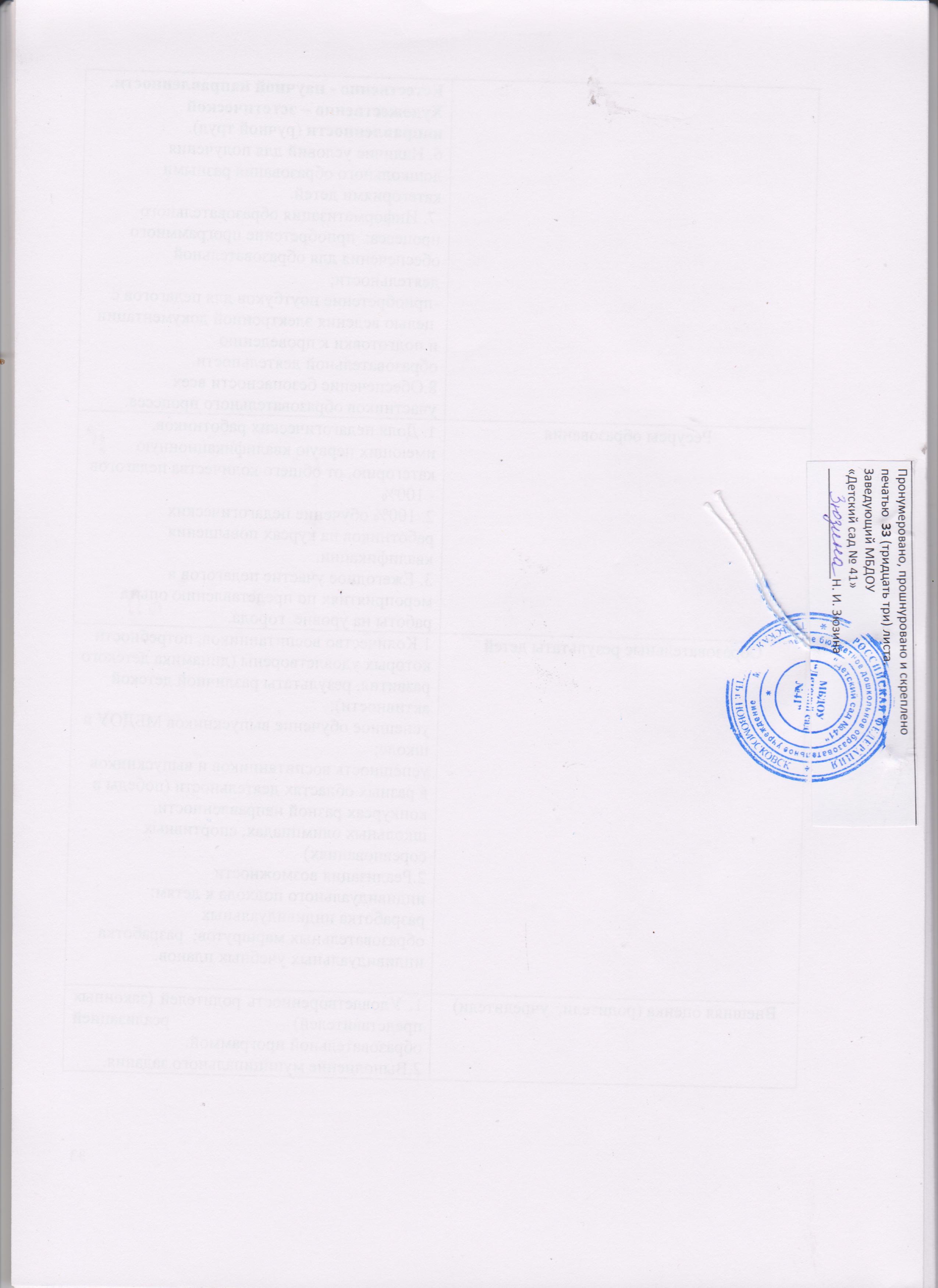 Полное наименование программыПрограмма развития Муниципального бюджетного дошкольного образовательного учреждения «Детский сад № 41»                           г. Новомосковск (далее – Программа)Основания для разработки программы1.Федеральный закон от 21.12.2012г. № 273-Ф3 «Об образовании в Российской Федерации», ст.28.2. Приказ Министерства образования и науки от 14.10.2013г. № 1155 «Федеральный государственный образовательный стандарт дошкольного образования» 3. Приказ  от 18 октября . N 544н Министерства труда и социальной защиты Российской Федерации «Об утверждении профессионального стандарта "Педагог (педагогическая деятельность в сфере дошкольного, начального общего, основного общего, среднего общего образования) (воспитатель, учитель).3.Постановление Правительства РФ от 23.12.2005 №751 «Концепция модернизации российского образования до 2020 года»;4.Государственная программа Российской Федерации «Развитие образования» на 2013-2020 годы (утверждена распоряжение Правительства РФ от 15 мая 2013 года №792-р);5.Концепция развития образования РФ до 2020 г. (распоряжение Правительства Российской Федерации от 29 декабря 2014 г. № 2765-р);6.Концепция долгосрочного социально-экономического развития Российской Федерации на период до 2020 года (утверждена распоряжением Правительства Российской Федерации от 17 ноября 2008 г. № 1662-р);7.Стратегия инновационного развития Российской Федерации на период до 2020 года (распоряжение Правительства Российской Федерации от 8 декабря 2011 г. № 2227-р); 8.Приказ Министерства образования и науки Российской федерации  от 17 октября 2013 г. № 1155 «Об утверждении федерального государственного образовательного стандарта дошкольного образования»;9.Постановление Главного государственного санитарного врача РФ от 15.05.2014 № 26 «Об утверждении СанПиН 2.4.1.3049-13 «Санитарно-эпидемиологические требования к устройству, содержанию и организации режима работы дошкольных образовательных организаций».
10.Приказ Минобрнауки России от 30.08.2014 № 1014 « Об утверждении Порядка организации и осуществления образовательной деятельности по основным образовательным программам – образовательным программам дошкольного образования». 11.Устав муниципального бюджетного дошкольного образовательного учреждения «Детский сад №41»Заказчик ПрограммыКомитет по образованию  муниципального образования город НовомосковскАдминистрация МБДОУ «Детский сад №41»Основные разработчики ПрограммыМуниципальное бюджетное дошкольное образовательное учреждение «Детский сад № 41»Рабочая группа педагогов и родительский комитетРуководитель программы развитияЗаведующий МБДОУ «Детский сад № 41» Н.И.ЗюзинаЦель программыСовершенствование образовательной работы в МБДОУ в контексте ФГОС ДО, реализующего право каждого ребенка на качественное и доступное образование, обеспечивающее равные стартовые возможности для полноценного физического и психического развития детей, социализацию дошкольника как основы их успешного обучения в школе.Основные задачи, мероприятия программы1.Повышение конкурентноспособности учреждения путем предоставления спектра качественных образовательных и информационно – просветительских услуг разным категориям заинтересованного населения, внедрения в практику работы ДОУ новых форм дошкольного образования.2.Совершенствование системы здоровьесберегающих и здоровьеформирующей деятельности учреждения, с учетом индивидуальных особенностей дошкольников.3. Обеспечение эффективного, результативного функционирования и постоянного роста профессиональной компетентности стабильного коллектива учреждения.4.Повышение качества работы с родителями воспитанников. Содействие повышению роли родителей в образовании ребенка дошкольного возраста. Проблема- Обеспечение системно - деятельностного подхода к управлению коллективом, инновационными процессами, качеством образования, формирование правового поля учреждения в соответствии с новой государственной образовательной политикой, в условиях реализации ФГОС  дошкольного образования, становление открытой, гибкой и доступной системы образования.- Повышение качества образования и воспитания в учреждении через внедрение современных педагогических технологий, в том числе информационно-коммуникационных. - Необходимость повышения результативности педагогического труда, его качества, внедряя современные образовательные технологии.- Создание в детском саду системы интегративного образования, реализующего право каждого ребенка на качественное и доступное образование, обеспечивающее равные стартовые возможности для полноценного физического и психического развития детей, как основы их успешного обучения в школе.-Недостаточная готовность и вовлеченность родителей в управление качеством образования детей через общественно-государственные формы управления. - Необходимость расширения сферы дополнительных               образовательных услуг.Период и этапы реализации программыПрограмма будет реализована в 2019-2023 годы в три этапа.1-ый этап – организационно - подготовительный (2019 г)- создание условий (кадровых, материально-технических и т. д.) для успешной реализации мероприятий в соответствии с Программой развития;- начало реализации мероприятий, направленных на создание интегрированной модели развивающего образовательного пространства.- выявление проблемных зон и «точек развития».- анализ состояния здоровья воспитанников, уровня развития детей и квалификации педагогов, состояния  материально - технической и финансовой базы ДОУ на соответствие ФГОС ДО. - создание нормативно-правовой базы ДОУ обеспечивающей реализацию Программы. Разработка целевых проектов и программ.2-ой этап – практический (2020-2022г)- реализация Программы.- отслеживание промежуточных результатов. Организация деятельности управленческой и методической служб по внедрению инновационных технологий по реализации Программы. - формирование и апробирование инновационной модели образовательного пространства, обеспечивающей новое содержание и качество дошкольного образования.- реализация образовательной программы в соответствии с ФГОС ДО.3-ий этап – итоговый (2022-2023 г) - оценка эффективности и совершенствование инновационной модели образовательного пространства, обеспечивающей доступность и новое качество образования.- выявление проблем. - план действий на преодоление проблем и трудностей.  внедрение, совершенствование и распространение перспективного опыта.-  оценка качества образования в ДОУ.Ожидаемые конечные результаты, важнейшие целевые показатели программыПрогнозируемые результаты реализации Программы - Сформированность ключевых компетенций дошкольников, в соответствии с целевыми ориентирами ФГОС ДО;- Доля выпускников с высоким уровнем готовности к обучению в школе до 95%;- Процент посещаемости воспитанниками учреждения - 85%;- Заключение договоров с социальными партнерами;- Доля педагогов, прошедших аттестацию на присвоение квалификационной категории         (первая ) до 100%;- Доля педагогов, представивших опыт работы через мероприятия, форумы, конкурсы профессиональной направленности муниципального, всероссийского и международного уровней, в профессиональных изданиях и средствах массовой информации - до 75%;- Доля педагогов, ставших победителями и призерами конкурсов педагогического мастерства, методических разработок, авторских программ муниципального, регионального и всероссийского уровня  до 5%; - Доля педагогов, владеющих ИКТ – компетентностью – 100%; - Доля педагогов, реализующих проекты – до 100%;- Удельный вес родителей, принимающих активное участие в проектной деятельности – до 85%;- Доля родителей, удовлетворенных  образовательными услугами - 100%;- Доля родителей-посетителей сайта ДОУ до 80%;- Удельный вес родителей (семей), принимающих активное участие в образовательном процессе, в мероприятиях ДОУ – до 85%;-Увеличение охвата детей дополнительным образованием - до 50 человекДальнейшее развитие МБДОУ:- укрепление кадрового потенциала МБДОУ;- укрепление материально-технической базы.- совершенствование развивающей предметно-пространственной среды в группах;- повышение эффективности взаимодействия детского сада с родителями воспитанников;- осуществление преемственности со школой;- реализация инновационных технологий: информатизация процесса образования ( повышение профессиональной компетентности сотрудников ДОУ);- участие коллектива учреждения в разработке и реализации проектов разного уровня.Возможные риски Невозможность качественной организации и распространения результатов реализации Программы развития ДОУ из – за недостаточности финансирования и ресурсных возможностей педагогического коллектива и ДОУ в целом.
Система организации контроля за выполнением программы- контроль за ходом реализации Программы осуществляется администрацией МБДОУ «Детский сад № 41» ;- в обязанности МБДОУ входит периодическое информирование родителей воспитанников о ходе реализации Программы (посредством сайта, родительских собраний, отчетных мероприятий, групп в социальных сетях и т.д.)Финансирование программыОсуществляется в пределах текущего финансирования 1.Адрес учреждения301650, Тульская область, г.Новомосковск, ул. Калинина, дом 32а.Телефон: 8(48762)5-10-89E-mail: mdou41@ kobra-net.ruАдрес сайта  ДОУ:   mdou41-nsk.ukoz.ru     2.УчредительАдминистрация муниципального образования  г. Новомосковск3.Учредительные документы- Устав, зарегистрирован 06.11.2014 № 3885  - Лицензия на осуществление образовательной деятельности № 0133/02114 от 26 ноября 2014г. Срок действия: бессрочно.Свидетельство о государственной регистрации праваСерия 71-АГ №511399, выдан Управлением Федеральной службы государственной регистрации, кадастра и картографии по Тульской областиВыдан 07 февраля 2012 серия 71 № 000317766,ОГРН   1027101420059   30.12. 2012 г.,Выдано межрайонной инспекцией Федеральной налоговой службы № 10 по Тульской областиИНН    71160182894.Режим работыПятидневная рабочая неделя: с 06.30 до 18.30Гибкость режима проявляется к детям, посещающим музыкальную, спортивную школу и по медицинским показаниям5.Основная функцияВоспитание и образование детей от 1 года до 7 лет.6.Основные виды услугОбразовательные7.Сведения о контингенте детейОбщее количество групп – 4; общее количество детей – 90.Принцип комплектованияТерриториальныйПринцип комплектования группВозрастной8.Материальная базаЗдание построено в 1961году по типовому проекту, общая площадь здания -730 кв.м.ТерриторияПлощадь участка – 3344 кв.м., игровые прогулочные площадки, спортивная площадка, хозяйственная площадка, цветники, фруктовый сад.Предметно – развивающая средаГрупповые комнаты, музыкально- спортивный зал, методический кабинет, мини – музей «Русская изба», музей боевой Славы, уголок «Дорога к Храму», уголок ПДД,Уголок «Моя Родина – Новомосковск»,Уголок «Тула город – герой»,Уголок «Планета Семья»,Уголок эмоциональной разгрузки,Уголок природы «Бабочки»,Уголок валеологии,Уголок психолога,Уголок «Театр – детям»,Уголки  движения в каждой группе,Музыкальные уголки –  в каждой группе.9.Характеристика кадрового составаОбщее количество сотрудников 26 человек, из них:Администрация:- заведующий ДОУ – 1- заместитель заведующего -1Педагогический состав:- воспитатели – 6;- педагог – психолог – 1;- музыкальный руководитель – 1,- инструктор по физической культуре – 1,Обслуживающий и вспомогательный персонал:- завхоз – 1;- делопроизводитель – 2;- помощники воспитателя – 5;- кладовщик – 1;- сторож – 3;- дворник – 1;- повар- 2.10.Возрастные характеристики педагогического состава- от 20 до 30 лет – 2 человека,- от 30 до 40 лет – 4 человека,- от 40 до 50 лет – 1 человек,- свыше 50 лет – 2 человека11.Стаж педагогической работы- от 5 до 10 лет – 5 человек,- от 10 до 15 лет – 1 человек- от 20 и выше – 3 человека12.Образовательный уровень педагогического состава- высшее профессиональное – 6 человек,- среднее профессиональное – 1 человек,- среднее – 2 человека13.Квалификационные характеристики педагогического состава- первая категория – 2 человека,- без категории – 8 человек.14.Учебно – методическое обеспечение воспитательно – образовательного процесса- Общеобразовательная программа дошкольного образования «От рождения до школы»  под редакцией Н.Е. Вераксы, М.А. Васильевой, Т.С. Комаровой. и т.д.15.Взаимодействие с социумом1. МБУК «НБС» Детская библиотека. 2. ГПОУ ТО «Новомосковский музыкальный колледж им. М.И. Глинки.3. МБОУ ДОД ДМШ № 1- Новомосковская детская музыкальная школа.4. МБУК «Объединение «НИХМ» Новомосковский историко - художественный  музей.5.Профилакторий «Тонус плюс».6.Ледовый дворец «Юбилейный».7. Православный храм.8. МОБУ СОШ № 25.УчреждениеЗадачи, решаемые в совместной работеФормы работы с детьмиМБУК «НБС» Детская библиотека.- способствовать формированию устойчивого интереса дошкольников к книге, художественной литературе через создание единой системы работы между МБДОУ, библиотекой и семьей;- повысить эффективность работы по приобщению дошкольников к книге через взаимодействие всех участников образовательного процесса: педагогов, работников библиотеки, детей, родителей- формировать у детей интерес к библиотеке;-повышать педагогическую культуру родителей по проблеме приобщения дошкольников к книге;- воспитывать бережное отношение дошкольников к книге, как результату труда многих люде.-развивать речь и речевого общения.- приобщать к словесному искусству, в том числе развитие художественного восприятия и эстетического вкуса.- экскурсии по библиотеки с учетом возрастных особенностей детей;- познавательные сюжетно-дидактические игры на базе детского сада;- проведение мастер-классов на базе детского сада в соответствии с   календарем дат;- совместные тематические  выставки.Ледовы дворец «Юбилейный»- создать благоприятные условия для успешного воспитания и обучения воспитанников, охраны и укрепления их здоровья, физического развития и приобщения к спорту посредством сетевой формы реализации образовательных программ- формировать у детей потребность детей к занятиям физкультурой и спортом, к здоровому образу жизни;- развивать физические качества:  быстроту, силу, ловкость, прыгучесть, выносливость и т. д.;- обеспечить положительную мотивацию к занятиям физкультурой и спортом.- экскурсии по ледовому дворцу учетом возрастных особенностей детей; - спортивные  игры на базе детского сада;- проведение мастер-классов на базе детского сада в соответствии с планом;-  совместные тематические вставки.МОБУ СОШ № 25-обеспечивать полноценное взаимодействие игровой и учебно-познавательной деятельности; в педагогическом процессе- создавать условия для возникновения у детей интереса и готовности к обучению в школе;- создавать условия для успешной адаптации дошкольников к условиям школьного обучения;- способствовать физическому и психическому развитию детей, поддержания их здоровья;- обеспечивать сотрудничество и педагогов и родителей- экскурсии по школе и школьному музею;- взаимопосещения уроков и НОД;- экскурсии;- совместные праздники и развлечения;- тематические знятия с детьми по ПДД на базе школы;- отслеживание успеваемости учеников-выпускников детского сада;- собеседование будущих первоклассников и их родителей с учителями школыМБУК «Объединение «НИХМ» Новомосковский историко - художественный  музей.- развитие у детей первичных знаний об истории родного края;- приобщение детей к русской национальной культуре;- обеспечение условий для развития представлений об окружающем мире;- экскурсии по музею и историческим местам с учетом возрастных особенностей детей;- игры на базе музея;- познавательные сюжетно-дидактические игры на базе детского сада;- проведение мастер-классов на базе детского сада в соответствии с народным календарем;- мини-музей на базе детского сада;МБОУ ДОД ДМШ № 1- Новомосковская детская музыкальная школа.- приобщать детей дошкольного возраста к ценностям музыкальной культуры, развивать у детей интереса к музыке как искусству;- знакомить дошкольников с музыкальными инструментами; с творчеством композиторов, музыкантов, различными жанрами музыки.- развивать у детей художественный вкус;- экскурсии по музыкальной школе  с учетом возрастных особенностей детей;-  музыкально - познавательные  мероприятия на базе детского сада;- проведение мастер-классов на базе детского сада в соответствии с народным календарем и планом сотрудничества;- концерты.ГПОУ ТО «Новомосковский музыкальный колледж им. М.И. Глинки.- организация мероприятий, способствующих приобщению детей дошкольного возраста к миру музыкальной культуры; - создание благоприятных условий и микроклимата для успешного художественно-эстетического развития детей дошкольного возраста в процессе взаимодействия  МБДОУ и музыкального колледжа.- музыкально – познавательные мероприятия на базе детского сада;- проведение мастер-классов на базе детского сада в соответствии с народным календарем и планом сотрудничества;- концерты.Воскресная школа при Свято-Успенском мужской монастыре- духовно-нравственное развитие и воспитание детей посредством приобщения к традиционным духовным ценностям России;- приобретение культурологических знаний, необходимых для разностороннего развития детей;- воспитание любви к Родине, семье- совместное проведение православных праздников на базе детского сада;- участие в городских фестивалях православной культуры «Свет Рождественской звезды» и «Пасха глазами детей»;- семинары для педагогов на базе Воскресной школы Детская поликлиника- сохранение и укрепление здоровья детей, оказание лечебно-профилактической помощи детям, анализ заболеваемости- углубленный осмотр детей врачами-специалистами;- отслеживание динамики перехода их одной группы здоровья в другую- проведение профпрививок;- профосмотры врачами-специалистами;- осмотр детей врачом-педиатром;- туберкулинодиагностика;- наблюдение за детьми в период адаптации;- ведение индивидуальных листов здоровьяООО «Тонус-плюс»- сохранение и укрепление здоровья детей, оказание лечебно-профилактической помощи детям в период межсезонья (сентябрь, май)- процедуры «Кислородный коктейль»,оздоровительный  массаж, фитотерпия, физио-  и спелеопроцедуры  по назначению врачаДействие (мероприятие)Сроки проведенияОтветственный исполнительФинансированиеОрганизационно - подготовительный этапОрганизационно - подготовительный этапОрганизационно - подготовительный этапОрганизационно - подготовительный этап-провести комплекс методических мероприятий по образовательной деятельности (разработка проектов и программ, методическое обеспечение ООП, поиск и апробирование современных развивающих технологий)-корректирование Положения о системе внутреннего мониторинга качества образования в ДОО2019заведующий, заместитель заведующего педагоги без финансированияПрактический этапПрактический этапПрактический этапПрактический этап-составление индивидуальных маршрутов развития воспитанников;-использование  в образовательной деятельности современных развивающих технологий-использование активных форм методической работы: мастер классы, обучающие семинары;-использование разнообразных форм работы по развитию у детей коммуникативных навыков, интеллектуальных способностей и умений самостоятельно усваивать знания и способы деятельности для решения новых задач2020-2022заведующий, заместитель заведующего педагоги без финансированияИтоговый этапИтоговый этапИтоговый этапИтоговый этап-отслеживание эффективности внедрения в практику работы современных педагогических технологий и системы планирования;- отслеживание целевых ориентиров на этапе завершения дошкольного образования;-провести оценку качества образования согласно Положению2022-2023заведующий, заместитель заведующего, педагоги без финансированияДействие (мероприятие)Сроки проведенияОтветственный исполнительФинансированиеОрганизационно-подготовительный этапОрганизационно-подготовительный этапОрганизационно-подготовительный этапОрганизационно-подготовительный этап-корректировка плана  курсовой подготовки педагогических работников;-проведение работы по подготовке к аттестации-разработка прогноза развития кадрового комплекса;-определение квалификационных требований  к конкретным должностям и рабочим местам;-прогнозирование кадровой ситуации на среднесрочный период (3 года);-формулирование задач по развитию персонала2019заведующий, заместитель заведующего, педагоги без финансированияПрактический этапПрактический этапПрактический этапПрактический этап-разработка педагогами актуальных педагогических и социальных проектов с использованием современных ИКТ-предоставление работникам возможности для развития профессионального роста и стимулирования творческой активности педагогов;-привлечение педагогов к участию в конкурсах профессионального мастерства;2020-2022заведующий, заместитель заведующего, педагоги план финансово-хозяйственной деятельностиИтоговый этапИтоговый этапИтоговый этапИтоговый этап-довести уровень аттестуемых педагогических работников до 100%;-практическое использование проектов в практической деятельности с детьми-самостоятельная презентация педагогами образовательных проектов-участие в конкурсах профессионального мастерства и проведения педагогами мастер-классов и презентаций своих достижений;-проведение методической недели и педагогических мастерских.2022-2023заведующий, заместитель заведующего, педагоги без финансированияДействие (мероприятие)Сроки проведенияОтветственный исполнительФинансированиеОрганизационно-подготовительный этапОрганизационно-подготовительный этапОрганизационно-подготовительный этапОрганизационно-подготовительный этап-разработка программы «Здоровье»;-организация индивидуального консультирования педагогов по вопросам по сохранению и укреплению здоровья воспитанников;2019заведующий, заместитель заведующего, педагоги,  медсестрабез финансированияПрактический этапПрактический этапПрактический этапПрактический этап-введение здоровьеохраняющих и здоровьеукрепляющих технологий -расширение  количества  оздоровительных услуг;- организация медицинское консультирование часто болеющих детей2020-2022заведующий, заместитель заведующего, педагоги,медсестрабез финансированияИтоговый этапИтоговый этапИтоговый этапИтоговый этап-совершенствование системы здоровьесберегающей деятельности ДОО-использование эффективных технологий (здоровьеохраняющие, здоровьеукрепляющие) в гармоничном сочетании с психолого-педагогическими технологиями-анализ эффективности внедрения новых технологий;-увеличение доли педагогов с определенным уровнем медико-психолого-педагогической компетентности;-положительная динамика в психофизическом здоровье детей2023заведующий, заместитель заведующего, педагоги, медсестрабез финансированияДействие (мероприятие)Сроки проведенияОтветственный исполнительФинансированиеОрганизационно-подготовительный этапОрганизационно-подготовительный этапОрганизационно-подготовительный этапОрганизационно-подготовительный этапСоставление «Дорожной карты» и проекта обновления учебно-материальной базы ДОО для обогащения материально-технической базы образовательного процесса2019заведующий, заместитель заведующего,заведующий хозяйствомплан финансово-хозяйственной деятельностиПрактический этапПрактический этапПрактический этапПрактический этапПополнение материальных ресурсов за счет изыскания дополнительных финансовых средств2020-2022заведующий, заместитель заведующего,заведующий хозяйствомплан финансово-хозяйственной деятельностиИтоговый этапИтоговый этапИтоговый этапИтоговый этапОбновление предметно-развивающей среды и организации образовательной деятельности воспитанников в соответствии с разработанной «Дорожной картой»Анализ реализации проекта обновления учебно-материальной базы образовательной организации2022-2023заведующий, заместитель заведующего,заведующий хозяйствомпланфинансово-хозяйственной деятельностиДействие (мероприятие)Сроки проведенияОтветственный исполнительФинансированиеОрганизационно - подготовительный этапОрганизационно - подготовительный этапОрганизационно - подготовительный этапОрганизационно - подготовительный этап-мониторинговые исследования степени удовлетворенности родителей (законных представителей) качеством образовательных услуг;-разработка совместных планов и проектов2019заведующий, заместитель заведующего, педагоги без финансированияПрактический этапПрактический этапПрактический этапПрактический этап-реализация совместных планов и проектов;-внедрение активных форм работы с семьей (мастер-классы, семинары-практикумы, консультации);-активизация родителей на позициях сотрудничества и партнерства с педагогами (дни общения, тренинги, родительские гостиные, почта доверия, копилка добрых дел);-вовлечение родителей к участию в разнообразных формах спортивно-оздоровительной работы (дни здоровья, спортивные праздники, присутствие родителей  на физкультурных занятиях на свежем воздухе)2020-2022заведующий, заместитель заведующего, педагоги без финансированияИтоговый этапИтоговый этапИтоговый этапИтоговый этап-выявление опыта семейного воспитания (семьи с одним ребенком и многодетные);-анализ опыта взаимодействия педагога с семьями воспитанников;-проведение исследований степени удовлетворенности родителей (законных представителей) качеством образовательных услуг;-выявление уровня активности родителей в воспитательно-образовательном процессе ДОО.-2022-2023заведующий, заместитель заведующего, педагоги без финансированияДействие (мероприятие)Сроки проведенияОтветственный исполнительФинансированиеОрганизационно-подготовительный этапОрганизационно-подготовительный этапОрганизационно-подготовительный этапОрганизационно-подготовительный этап-выработка общих целей и воспитательных задач, путей достижения намеченных результатов;-создание условий для благоприятного взаимодействия всех участников воспитательно-образовательного процесса – воспитателей, учителей, детей и родителей;-обеспечение эмоционального благополучия каждого ребенка, развитие его положительного самоощущения;-регулярные экскурсии в школу. 2019заведующий, заместитель заведующего, заместитель директора, педагоги, учителя.без финансированияПрактический этапПрактический этапПрактический этапПрактический этап-построение образовательного процесса с использованием адекватных возрасту форм работы с детьми, опора на игру при формировании учебной деятельности;- направленность процесса обучения на формирование умения учиться как важнейшего достижения этого возрастного периода развития;-подчинение воспитательно-образовательного процесса становлению личности ребенка: развитие его компетентности, самостоятельности, безопасности поведения, самосознания и самооценки;-участие в совместной образовательной и проектной деятельности2020-2022заведующий, заместитель заведующего, заместитель директора,  педагоги, учителя без финансированияИтоговый этапИтоговый этапИтоговый этапИтоговый этап- индивидуализация процесса обучения, особенно в случаях опережающего развития или отставания;-оказание психологической помощи в осознании собственных семейных и социальных ресурсов, способствующих преодолению проблем при поступлении ребенка в школу;-развитие интегративных качеств дошкольника, необходимых для обучения в школе;-организация круглых столов, дискуссионных встреч и педагогических гостиных;-создание комфортной развивающей предметно-пространственной среды по отношению к обучающимся, воспитанникам, педагогическим работникам.2022-2023заведующий, заместитель заведующего,заместитель директора,  педагоги, учителя без финансированияДействие (мероприятие)Сроки проведенияОтветственный исполнительФинансированиеОрганизационно - подготовительный этапОрганизационно - подготовительный этапОрганизационно - подготовительный этапОрганизационно - подготовительный этап-выработка общих целей и воспитательных задач, путей достижения намеченных результатов;-создание условий для благоприятного взаимодействия всех участников  дополнительного образования – воспитателей, детей и родителей;-провести комплекс методических мероприятий по дополнительно - образовательной деятельности (разработка проектов и программ, методическое обеспечение, поиск и апробирование современных развивающих технологий дополнительного образования);-разработка Положения о системе внутреннего мониторинга качества  дополнительного образования в ДОО;-повышение профессионального уровня педагогов ДОО в области дополнительного образования;-обеспечение эмоционального благополучия каждого ребенка, развитие его положительного самоощущения;2019заведующий, заместитель заведующего,  педагоги. без финансированияПрактический этапПрактический этапПрактический этапПрактический этап-построение дополнительного образовательного процесса с использованием адекватных возрасту форм работы с детьми, опора на игру;-составление индивидуальных маршрутов развития воспитанников;-использование  в  дополнительной образовательной деятельности современных развивающих технологий;-использование активных форм методической работы: мастер классы, обучающие семинары;-использование разнообразных форм работы по развитию у детей коммуникативных навыков, интеллектуальных способностей и умений самостоятельно усваивать знания и способы деятельности для решения новых задач;-участие в совместной дополнительной образовательной и проектной деятельности.2020-2022заведующий, заместитель заведующего, заместитель директора,  педагоги, без финансированияИтоговый этапИтоговый этапИтоговый этапИтоговый этап- индивидуализация процесса обучения, особенно в случаях опережающего развития или отставания;-отслеживание эффективности внедрения в практику работы современных педагогических технологий и системы планирования;- отслеживание целевых ориентиров на этапе завершения дополнительного  образования;-провести оценку качества дополнительного  образования согласно Положению;-развитие интегративных качеств дошкольника;-организация круглых столов, дискуссионных встреч и педагогических гостиных;-создание комфортной развивающей предметно-пространственной среды по отношению к воспитанникам, педагогическим работникам.2022-2023заведующий, заместитель заведующего,  педагоги. без финансированияПлан финансово – хозяйственной деятельности.ПоказателиКритерииОбразовательная среда 1.Оснащенность образовательного процесса учебно-методическими пособиями и оборудованием в соответствии с ФГОС, доступность материалов для свободного инициативного действия детей. 2.Укомплектованность педагогическими кадрами, имеющими необходимую квалификацию  и имеющих квалификационную категорию (первую и высшую). 3. Соответствие требованиям Санитарно - .эпидемиологических правил и норм. 4. Наличие всех видов благоустройств:     приобретение малых архитектурных форм; - спил старых насаждений на территории МБДОУ; -установка дополнительного освещения прогулочных участков, - ремонт прогулочных веранд.5. Оказание дополнительных услуг:   Социально – педагогической  направленности (духовно- нравственное развитие).Естественно - научной направленности. Художественно – эстетической направленности (ручной труд).6. Наличие условий для получения дошкольного образования разными категориями детей. 7. Информатизация образовательного процесса:  приобретение программного обеспечения для образовательной деятельности;  -приобретение ноутбуков для педагогов с целью ведения электронной документации и подготовки к проведению образовательной деятельности. 8.Обеспечение безопасности всех участников образовательного процесса.Ресурсы образования1. Доля педагогических работников, имеющих первую квалификационную категорию, от общего количества педагогов - 100% 2. 100% обучение педагогических работников на курсах повышения квалификации.3. Ежегодное участие педагогов в мероприятиях по представлению опыта работы на уровне  города.Образовательные результаты детей1.Количество воспитанников, потребности которых удовлетворены (динамика детского развития, результаты различной детской активности): успешное обучение выпускников МБДОУ в школе;  успешность воспитанников и выпускников в разных областях деятельности (победы в конкурсах разной направленности, школьных олимпиадах, спортивных соревнованиях) 2.Реализация возможности индивидуального подхода к детям:  разработка индивидуальных образовательных маршрутов;  разработка индивидуальных учебных планов.Внешняя оценка (родители,  учредители)1. Удовлетворенность родителей (законных представителей) реализацией образовательной программой.2.Выполнение муниципального задания.